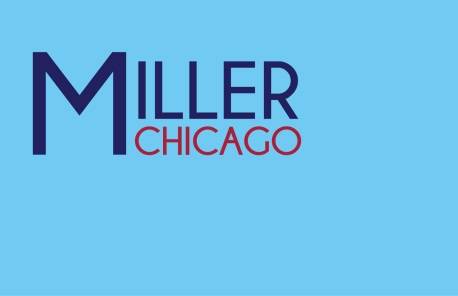 Demographics for 1440 N Ashland, Chicago, IL 60622Population1-mi.3-mi.5-mi.2011 Male Population26,176240,829543,3932011 Female Population23,060236,797531,157% 2011 Male Population53.16%50.42%50.57%% 2011 Female Population46.84%49.58%49.43%2011 Total Adult Population42,060411,063884,5082011 Total Daytime Population52,1091,019,3941,490,3022011 Total Daytime Work Population35,021826,5251,013,7612011 Median Age Total Population2627252011 Median Age Adult Population2930302011 Age 0-51,60415,10442,4842011 Age 6-131,71316,19848,3082011 Age 14-173,85935,26199,2502011 Age 18-204,06143,343109,4992011 Age 21-2410,86899,888207,2642011 Age 25-296,42754,640105,7252011 Age 30-345,00745,07388,9122011 Age 35-393,22432,33469,6592011 Age 40-442,47424,97656,6082011 Age 45-492,24423,67253,4272011 Age 50-541,93523,28949,9482011 Age 55-591,61619,53641,1642011 Age 60-641,28314,24231,7692011 Age 65-6990310,06723,1632011 Age 70-746887,26816,8752011 Age 75-795825,35712,4622011 Age 80-844153,8199,1032011 Age 85+3333,5608,931% 2011 Age 0-53.26%3.16%3.95%% 2011 Age 6-133.48%3.39%4.50%% 2011 Age 14-177.84%7.38%9.24%% 2011 Age 18-208.25%9.07%10.19%% 2011 Age 21-2422.07%20.91%19.29%% 2011 Age 25-2913.05%11.44%9.84%% 2011 Age 30-3410.17%9.44%8.27%% 2011 Age 35-396.55%6.77%6.48%% 2011 Age 40-445.02%5.23%5.27%% 2011 Age 45-494.56%4.96%4.97%% 2011 Age 50-543.93%4.88%4.65%% 2011 Age 55-593.28%4.09%3.83%% 2011 Age 60-642.61%2.98%2.96%% 2011 Age 65-691.83%2.11%2.16%% 2011 Age 70-741.40%1.52%1.57%% 2011 Age 75-791.18%1.12%1.16%% 2011 Age 80-840.84%0.80%0.85%% 2011 Age 85+0.68%0.75%0.83%2011 White Population35,287301,885576,6332011 Black Population4,28982,729230,9422011 Asian/Hawaiian/Pacific Islander2,12132,23375,0282011 American Indian/Alaska Native2301,9325,5662011 Other Population (Incl 2+ Races)7,30858,846186,3812011 Hispanic Population11,414101,154333,0002011 Non-Hispanic Population37,822376,471741,549% 2011 White Population71.67%63.21%53.66%% 2011 Black Population8.71%17.32%21.49%% 2011 Asian/Hawaiian/Pacific Islander4.31%6.75%6.98%% 2011 American Indian/Alaska Native0.47%0.40%0.52%% 2011 Other Population (Incl 2+ Races)14.84%12.32%17.35%% 2011 Hispanic Population23.18%21.18%30.99%% 2011 Non-Hispanic Population76.82%78.82%69.01%2000 Non-Hispanic White23,176202,714374,3082000 Non-Hispanic Black5,313101,546277,5902000 Non-Hispanic Amer Indian/Alaska Native586271,6142000 Non-Hispanic Asian73916,75049,9872000 Non-Hispanic Hawaiian/Pacific Islandern/a421402000 Non-Hispanic Some Other Race1057381,9322000 Non-Hispanic Two or More Races1,4217,51317,957% 2000 Non-Hispanic White75.22%61.44%51.73%% 2000 Non-Hispanic Black17.24%30.78%38.37%% 2000 Non-Hispanic Amer Indian/Alaska Native0.19%0.19%0.22%% 2000 Non-Hispanic Asian2.40%5.08%6.91%% 2000 Non-Hispanic Hawaiian/Pacific Islander0.00%0.01%0.02%% 2000 Non-Hispanic Some Other Race0.34%0.22%0.27%% 2000 Non-Hispanic Two or More Races4.61%2.28%2.48%Population Change1-mi.3-mi.5-mi.Total Employeesn/an/an/aTotal Establishemntsn/an/an/a2011 Total Population49,236477,6251,074,5492011 Total Households23,541229,730454,670Population Change 1990-2011-3,61321,96112,451Household Change 1990-20115,33944,94152,620% Population Change 1990-2011-6.84%4.82%1.17%% Household Change 1990-201129.33%24.32%13.09%Population Change 2000-2011-1,77911,498-39,126Household Change 2000-20111,90422,97619,006% Population Change 2000-2011-3.49%2.47%-3.51%% Households Change 2000-20118.80%11.11%4.36%Housing1-mi.3-mi.5-mi.2000 Total Housing Units24,330229,339476,9142000 Occupied Housing Units21,677206,629435,7292000 Owner Occupied Housing Units6,11972,022150,7622000 Renter Occupied Housing Units15,558134,607284,9672000 Vacant Housing Units2,65322,71041,185% 2000 Occupied Housing Units89.10%90.10%91.36%% 2000 Owner Occupied Housing Units25.15%31.40%31.61%% 2000 Renter Occupied Housing Units63.95%58.69%59.75%% 2000 Vacant Housing Units10.90%9.90%8.64%Income1-mi.3-mi.5-mi.2011 Median Household Income$62,740$64,123$51,6372011 Per Capita Income$47,734$54,349$38,6712011 Average Household Income$99,835$112,995$91,3942011 Household Income < $10,0001,65625,38051,0302011 Household Income $10,000-$14,99997511,26425,7972011 Household Income $15,000-$19,9996309,40023,3922011 Household Income $20,000-$24,9997307,77020,9592011 Household Income $25,000-$29,9998618,30922,0742011 Household Income $30,000-$34,9998707,95120,5442011 Household Income $35,000-$39,9999887,95720,7542011 Household Income $40,000-$44,9991,0888,09719,0552011 Household Income $45,000-$49,9991,1348,08618,3102011 Household Income $50,000-$59,9992,25914,80233,0962011 Household Income $60,000-$74,9993,17421,27642,8982011 Household Income $75,000-$99,9993,20526,57748,3662011 Household Income $100,000-$124,9992,03219,90631,9422011 Household Income $125,000-$149,9991,38112,70219,9632011 Household Income $150,000-$199,9991,43816,23323,9312011 Household Income $200,000-$249,9995868,38211,9812011 Household Income $250,000-$499,99941411,04814,8382011 Household Income $500,000+1214,5915,7402011 Household Income $200,000+1,12124,02132,559% 2011 Household Income < $10,0007.03%11.05%11.22%% 2011 Household Income $10,000-$14,9994.14%4.90%5.67%% 2011 Household Income $15,000-$19,9992.68%4.09%5.14%% 2011 Household Income $20,000-$24,9993.10%3.38%4.61%% 2011 Household Income $25,000-$29,9993.66%3.62%4.85%% 2011 Household Income $30,000-$34,9993.70%3.46%4.52%% 2011 Household Income $35,000-$39,9994.20%3.46%4.56%% 2011 Household Income $40,000-$44,9994.62%3.52%4.19%% 2011 Household Income $45,000-$49,9994.82%3.52%4.03%% 2011 Household Income $50,000-$59,9999.60%6.44%7.28%% 2011 Household Income $60,000-$74,99913.48%9.26%9.43%% 2011 Household Income $75,000-$99,99913.61%11.57%10.64%% 2011 Household Income $100,000-$124,9998.63%8.66%7.03%% 2011 Household Income $125,000-$149,9995.87%5.53%4.39%% 2011 Household Income $150,000-$199,9996.11%7.07%5.26%% 2011 Household Income $200,000-$249,9992.49%3.65%2.64%% 2011 Household Income $250,000-$499,9991.76%4.81%3.26%% 2011 Household Income $500,000+0.51%2.00%1.26%% 2011 Household Income $200,000+4.76%10.46%7.16%Retail Sales Volume1-mi.3-mi.5-mi.2011 Children/Infants Clothing Stores$12,269,136$133,403,372$217,508,5172011 Jewelry Stores$9,008,404$94,473,240$157,286,9092011 Mens Clothing Stores$17,699,659$191,869,462$317,252,8502011 Shoe Stores$16,673,462$184,146,255$300,852,2092011 Womens Clothing Stores$30,501,740$326,150,010$550,534,4802011 Automobile Dealers$213,829,815$2,168,384,520$3,757,783,9782011 Automotive Parts/Acc/Repair Stores$26,374,401$277,514,725$468,149,2502011 Other Motor Vehicle Dealers$8,121,899$89,200,384$146,379,2762011 Tire Dealers$7,093,934$72,947,433$124,003,1492011 Hardware Stores$4,787,677$68,000,305$95,588,0422011 Home Centers$22,218,881$248,957,013$416,545,1402011 Nursery/Garden Centers$7,513,492$76,832,913$130,672,2992011 Outdoor Power Equipment Stores$2,535,871$23,101,795$44,091,5632011 Paint/Wallpaper Stores$813,834$8,364,405$14,863,1622011 Appliance/TV/Other Electronics Stores$20,401,030$219,701,253$362,092,8722011 Camera/Photographic Supplies Stores$3,370,763$36,362,030$60,647,1872011 Computer/Software Stores$9,961,550$104,921,476$179,203,6542011 Beer/Wine/Liquor Stores$13,252,688$145,747,560$236,812,9002011 Convenience/Specialty Food Stores$41,655,649$357,849,776$569,343,6862011 Restaurant Expenditures$137,896,218$1,776,306,242$2,638,092,4242011 Supermarkets/Other Grocery excl Conv$146,390,364$1,572,569,999$2,633,647,1512011 Furniture Stores$20,847,395$220,305,015$370,644,3242011 Home Furnishings Stores$13,766,505$154,674,762$248,168,5292011 Gen Merch/Appliance/Furniture Stores$185,338,931$1,986,019,773$3,317,674,6542011 Gasoline Stations w/ Convenience Stores$133,660,430$1,392,049,488$2,259,376,5272011 Other Gasoline Stations$92,004,779$1,034,199,716$1,690,032,8422011 Department Stores excl Leased Depts$205,739,961$2,205,721,039$3,679,767,5522011 General Merchandise Stores$164,491,538$1,765,714,784$2,947,030,3382011 Other Health/Personal Care Stores$13,657,957$140,422,059$242,546,5842011 Pharmacies/Drug Stores$70,079,798$746,953,763$1,258,925,4242011 Pet/Pet Supplies Stores$10,000,633$108,041,388$181,827,9962011 Book/Periodical/Music Stores$2,858,733$32,342,667$54,780,2332011 Hobby/Toy/Game Stores$3,586,941$30,316,399$66,424,8182011 Musical Instrument/Supplies Stores$1,901,454$19,665,208$33,528,0392011 Sewing/Needlework/Piece Goods Stores$605,633$7,114,711$11,558,2012011 Sporting Goods Stores$12,650,956$157,296,082$227,903,4882011 Video Tape Stores - Retail$1,688,379$17,921,969$30,005,289